                                                              T.C.                                     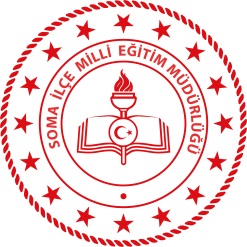 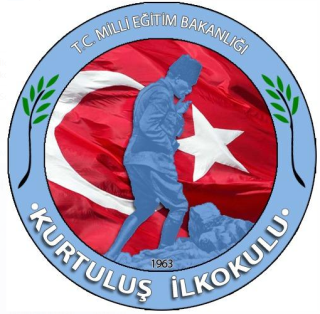 SOMA KAYMAKAMLIĞIKurtuluş İlkokulu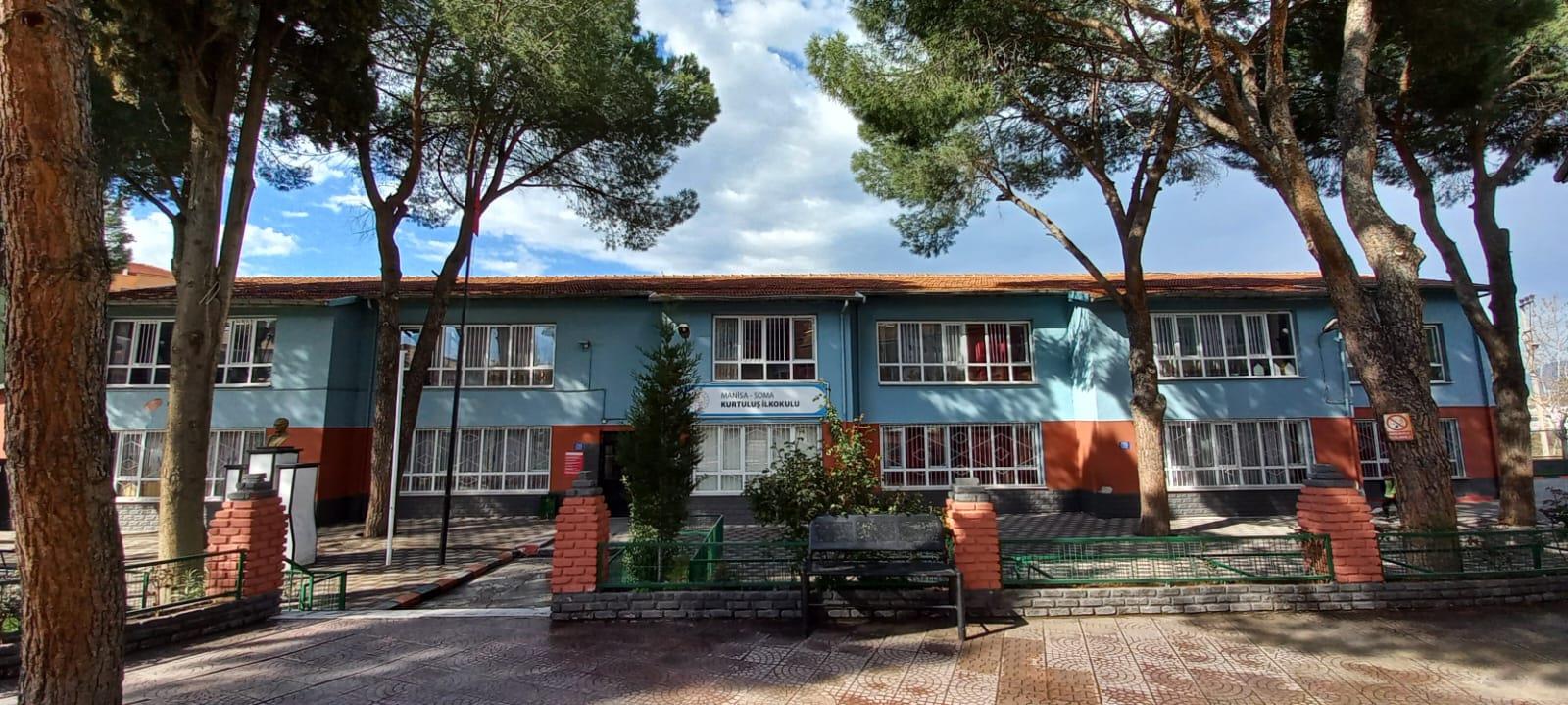                                2024-2028 STRATEJİK PLAN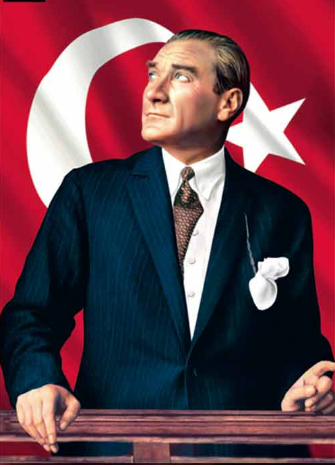 Okul/Kurum BilgileriSUNUŞ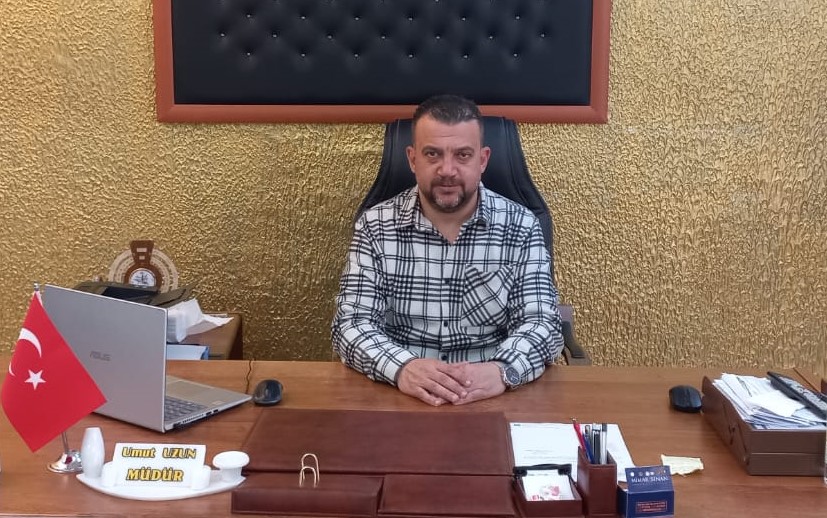                Eğitim insanın duygu, düşünce, hayal ve davranışlarında yeni, geliştirici, zenginleştirici, iyileştirici kalıplar kazandırmaya yönelik örgün ve yaygın çalışmalardır. Büyük Önder Atatürk'ün de dediği gibi"Eğitim işlerinde mutlaka başarılı olmak gerekir. Bir milletin kurtuluşu ancak eğitimle olur."Eğitim sürecine katkı sağlayan tüm kişi ve kurumlar açısından Kurtuluş İlkokulu'nun gelecekte nerede olmayı planladığı ve bu amaçlar doğrultusunda neyi nasıl yapacağı hususunda planlamaları hedefe varmayı kolaylaştıracaktır. Bu bağlamda " 2019-2023 Stratejik Plan Mevcut Durum Analizi " raporu hazırlanmıştır. Bu rapor doğrultusunda hazırlanan " Kurtuluş İlkokulu 2024-2028 Stratejik Plan " ile varmak istediğimiz yerin resmi çizildi ve plan hazırlanarak uygulamaya konuldu.               Okulumuzun kurumsallaşmasına ve pekişmesine katkı sağlayacağını umduğum bu çalışmanın çıkmasında emeği geçenlere teşekkür eder, Soma'mız ve okulumuz için hayırlı olmasını dilerim.                                                                                                                                                                                                Umut UZUN                                                                                 OKUL MÜDÜRÜ                                                 İÇİNDEKİLERGİRİŞ VE STRATEJİK PLANIN HAZIRLIK SÜRECİStrateji Geliştirme Kurulu ve Stratejik Plan EkibiPlanlama SüreciDURUM ANALİZİKurumsal TarihçeUygulanmakta Olan Planın DeğerlendirilmesiMevzuat AnaliziÜst Politika Belgelerinin AnaliziFaaliyet Alanları ile Ürün ve Hizmetlerin BelirlenmesiPaydaş AnaliziKuruluş İçi AnalizOkul Bölüm Alan BilgisiTeknolojik Düzeyİnsan KaynaklarıMali Kaynaklar 2.7.5.İstatistiki VerilerDış Çevre Analizi (Politik, Ekonomik, Sosyal, Teknolojik, Yasal ve Çevresel Çevre Analizi -PESTLE)Güçlü ve Zayıf Yönler ile Fırsatlar ve Tehditler (GZFT) Analizi 2.10.Tespit ve İhtiyaçların BelirlenmesiGELECEĞE BAKIŞMisyonVizyonTemel DeğerlerAMAÇ, HEDEF VE STRATEJİLERİN BELİRLENMESİAmaçlarHedeflerPerformans GöstergeleriStratejilerin BelirlenmesiMaliyetlendirmeİZLEME VE DEĞERLENDİRMEEklerGİRİŞ VE STRATEJİK PLANIN HAZIRLIK SÜRECİStrateji Geliştirme Kurulu ve Stratejik Plan EkibiTablo 1. Strateji Geliştirme Kurulu ve Stratejik Plan Ekibi TablosuPlanlama Süreci:2024-2028 dönemi stratejik plan hazırlanma süreci Strateji Geliştirme Kurulu ve Stratejik Plan Ekibinin oluşturulması ile başlamıştır. Ekip tarafından oluşturulan çalışma takvimi kapsamında ilk aşamada durum analizi çalışmaları yapılmış ve durum analizi aşamasında, paydaşlarımızın plan sürecine aktif katılımını sağlamak üzere paydaş anketi, toplantı ve görüşmeler yapılmıştır. Durum analizinin ardından geleceğe yönelim bölümüne geçilerek okulumuzun amaç, hedef, gösterge ve stratejileri belirlenmiştir.DURUM ANALİZİDurum analizi bölümünde okulumuzun mevcut durumu ortaya konularak neredeyiz sorusuna yanıt bulunmaya çalışılmıştır. Bu kapsamda okulumuzun kısa tanıtımı, okul künyesi ve temel istatistikleri, paydaş analizi ve görüşleri ile okulumuzun Güçlü Zayıf Fırsat ve Tehditlerinin (GZFT) ele alındığı analize yer verilmiştir.Kurumsal TarihçeOkulun Kısa Tanıtımı                                                                                                                                                                     Kurtuluş İlkokulu, 1 Müdür, 2 müdür Yardımcısı, 35 Öğretmen, 3 Hizmetli ile eğitim öğretim hizmeti vermektedir. Okulumuzda toplam 636 öğrencimiz bulunmaktadır. Okulun finansman kaynakları: Okul Aile Birliği ve kantin gelirleri ile hayırsever katkılarıdır.
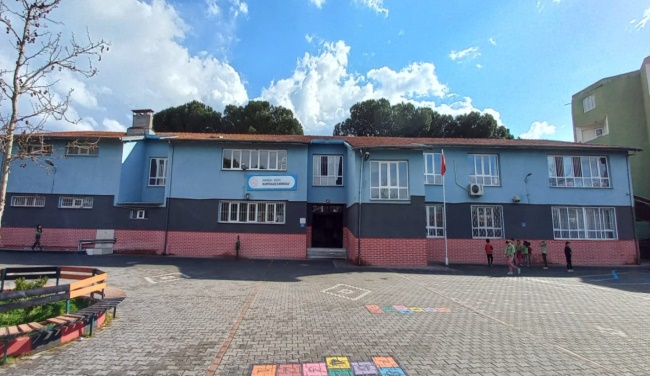 Okul içinde olumlu ve etkili bir kurum kültürü vardır. Yatay ve dikey iletişim sağlıklıdır. Okulda karar alma süreçlerine herkesin katılımı sağlanır. Okulda veli, çevre, okul işbirliği üst düzeydedir. Bakanlığımızın eğitim politikaları benimsenir ve okula hemen aktardın Planlı Okul Gelişim Modeli ve TKY uygulamaları kapsamında TKY felsefesine ve ilkelerine uygun olarak model çalışmaları etkili şekilde yürütülür. OGYE yoluyla, çalışmalarda eğitime taraf olan herkes temsil edilir. Okulda çalışmalarda ekip çalışması benimsenmiştir. Her öğretmen eğitim teknolojisini kullanmayı bilir ve bilgilerini öğretme sürecine aktarır.
Uygulanmakta Olan Stratejik Planın DeğerlendirilmesiUygulanmakta olan Stratejik Planı değerlendirilmesi bölümünde okulumuzun mevcut durumu ortaya konularak neredeyiz sorusuna yanıt bulunmaya çalışılmıştır. Bu kapsamda okulumuzun kısa tanıtımı, okul künyesi ve temel istatistikleri, paydaş analizi ve görüşleri ile okulumuzun Güçlü Zayıf Fırsat ve Tehditlerinin (GZFT) ele alındığı analize yer verilmiştir Yasal Yükümlülükler ve Mevzuat AnaliziÜst Politika Belgeleri AnaliziTablo 2. Üst Politika Belgeleri Analizi Tablosu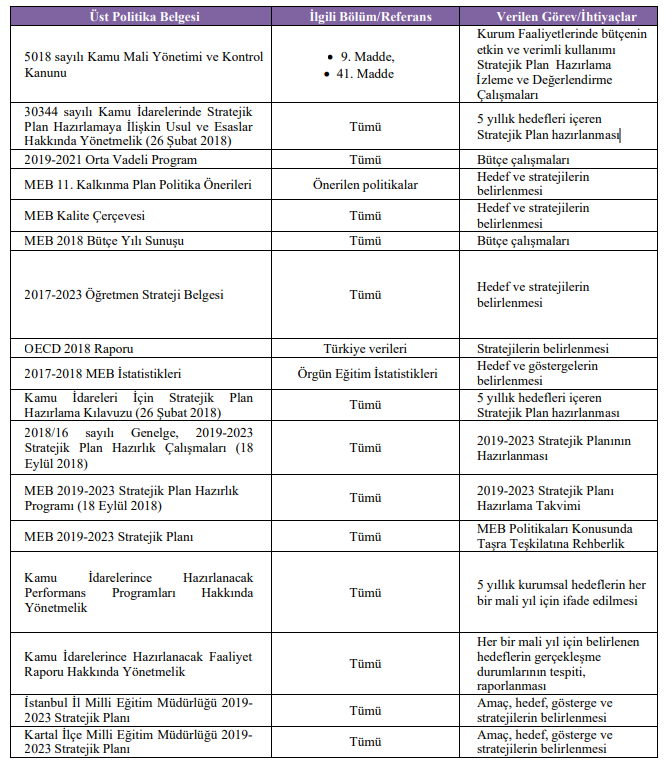 MEB 2024-2028 Stratejik Planı ile Soma İlçe Milli Eğitim Müdürlüğü, Manisa İl Milli Eğitim Müdürlüğü MEM Stratejik planları incelendi. Hedef Amaç ve göstergelerin belirlenmesinde strateji belirlenmesinde yardımcı oldu.Faaliyet Alanları ile Ürün/Hizmetlerin BelirlenmesiTablo 3. Faaliyet Alanlar/Ürün ve Hizmetler Tablosu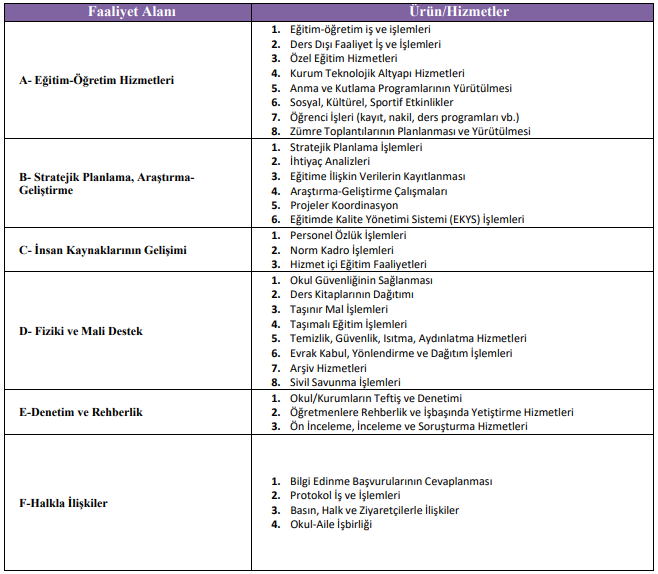 Paydaş AnaliziKurumumuzun temel paydaşları öğrenci, veli ve öğretmen olmakla birlikte eğitimin dışsal etkisi nedeniyle okul çevresinde etkileşim içinde olunan geniş bir paydaş kitlesi bulunmaktadır. Paydaşlarımızın görüşleri anket, toplantı, dilek ve istek kutuları, elektronik ortamda iletilen önerilerde dâhil olmak üzere çeşitli yöntemlerle sürekli olarak alınmaktadır.Paydaş anketlerine ilişkin ortaya çıkan temel sonuçlara altta yer verilmiştir : “ÖĞRETMEN GÖRÜŞ VE DEĞERLENDİRMELERİ” ANKET FORMU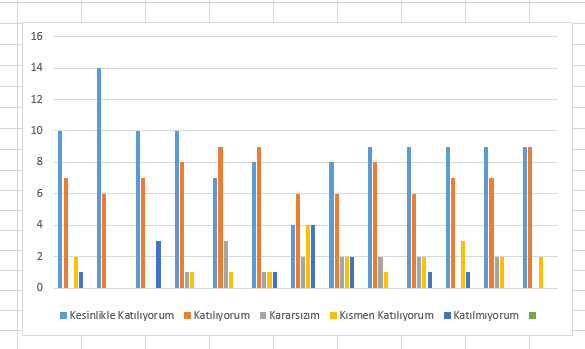 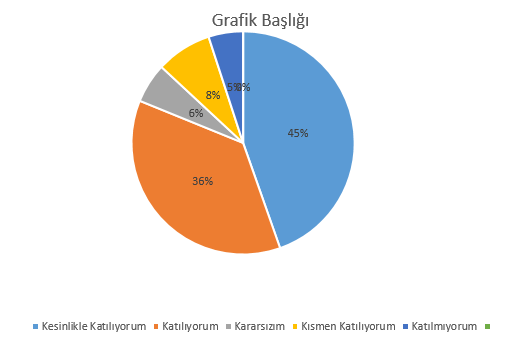 “ÖĞRENCİ GÖRÜŞ VE DEĞERLENDİRMELERİ” ANKET FORMU                                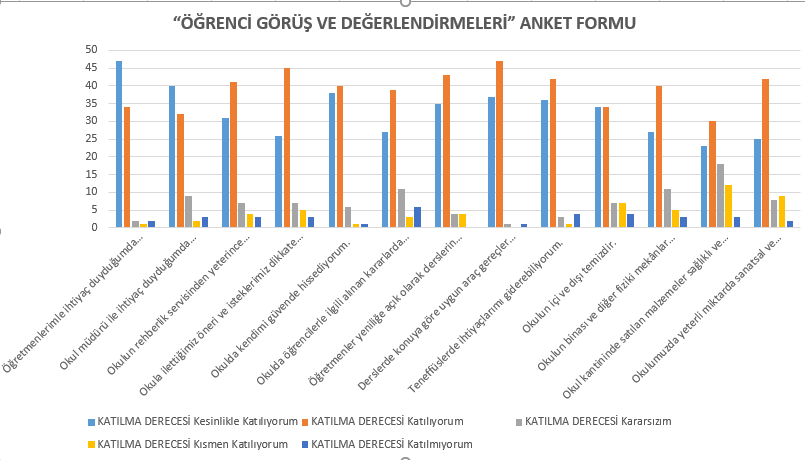 VELİ GÖRÜŞ VE DEĞERLENDİRMELERİ” ANKET FORMU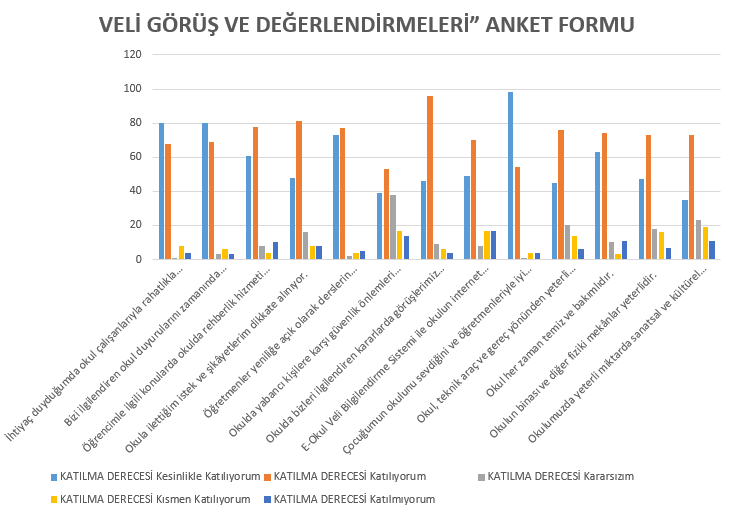 Okul/Kurum İçi AnalizOkul Bölüm Alan Bilgisi Teknolojik DüzeyTeknolojik Kaynaklar Tablosuİnsan KaynaklarıMali KaynaklarTablo 17. Kaynak TablosuTablo 18. Harcama Kalemler	Tablo 19. Gelir-Gider Tablosuİstatistiki VerilerOkul Yerleşkesine İlişkin Bilgiler Çevre Analizi (PESTLE)PESTLE analiziyle okulumuz üzerinde etkili olan veya olabilecek politik, ekonomik, sosyokültürel, teknolojik, yasal ve çevresel dış etkenlerin tespit edilmesi amaçlanmıştır. Kurumumuzu etkileyen ya da etkileyebilecek değişiklik ve eğilimlerin sınıflandırılması bu analizin ilk aşamasını oluşturmaktadır. Bu analiz ile PESTLE unsurları içerisinde gerçekleşmesi muhtemel olan hususlar ile bunların oluşturacağı potansiyel fırsatlar ve tehditler ortaya konulmaktadır.Tablo 20. PESTLE Analiz TablosuGZFT AnaliziOkulumuzun temel istatistiklerinde verilen okul künyesi, çalışan bilgileri, bina bilgileri, teknolojik kaynak bilgileri ve gelir gider bilgileri ile paydaş anketleri sonucunda ortaya çıkan sorun ve gelişime açık alanlar iç ve dış faktör olarak değerlendirilerek GZFT tablosunda belirtilmiştir. Dolayısıyla olguyu belirten istatistikler ile algıyı ölçen anketlerden çıkan sonuçlar tek bir analizde birleştirilmiştir.Kurumun güçlü ve zayıf yönleri donanım, malzeme, çalışan, iş yapma becerisi, kurumsal iletişim gibi çok çeşitli alanlarda kendisinden kaynaklı olan güçlülükleri ve zayıflıkları ifade etmektedir ve ayrımda temel olarak okul müdürü/müdürlüğü kapsamından bakılarak iç faktör ve dış faktör ayrımı yapılmıştır. Güçlü ve Zayıf YönlerGüçlü Yönler        Zayıf Yönler2.9.2  Fırsatlar ve TehditlerFırsatlarTehditlerTespit ve İhtiyaçların BelirlenmesiGelişim ve sorun alanları ayrımında eğitim ve öğretim faaliyetlerine ilişkin üç temel tema olan Eğitime Erişim, Eğitimde Kalite ve kurumsal Kapasite kullanılmıştır. Eğitime erişim, öğrencinin eğitim faaliyetine erişmesi ve tamamlamasına ilişkin süreçleri; Eğitimde kalite, öğrencinin akademik başarısı, sosyal ve bilişsel gelişimi ve istihdamı da dâhil olmak üzere eğitim ve öğretim sürecinin hayata hazırlama evresini; Kurumsal kapasite ise kurumsal yapı, kurum kültürü, donanım, bina gibi eğitim ve öğretim sürecine destek mahiyetinde olan kapasiteyi belirtmektedir. Gelişim ve sorun alanları analizi ile GZFT analizi sonucunda ortaya çıkan sonuçların planın geleceğe yönelim bölümü ile ilişkilendirilmesi ve buradan hareketle hedef, gösterge ve eylemlerin belirlenmesi sağlanmaktadır.                       Tablo 23. Tespit ve İhtiyaçları BelirlenmesiGELECEĞE BAKIŞOkul Müdürlüğümüzün Misyon, vizyon, temel ilke ve değerlerinin oluşturulması kapsamında öğretmenlerimiz, öğrencilerimiz, velilerimiz, çalışanlarımız ve diğer paydaşlarımızdan alınan görüşler, sonucunda stratejik plan hazırlama ekibi tarafından oluşturulan Misyon, Vizyon, Temel Değerler; Okulumuz üst kurulana sunulmuş ve üst kurul tarafından onaylanmıştır.MisyonMİSYONUMUZ:VizyonVİZYONUMUZTemel DeğerlerTEMEL DEĞERLERİMİZ1. Derslerde ve ders dışı etkinliklerde Türkçenin doğru, güzel ve etkili kullanılması temel hedeftir.2. Her türlü eğitim-öğretim programlarının hazırlanması ve uygulanmasında Atatürk ilke ve inkılâplarına uyulur. Evrensel değerler içinde millî kültürün öğrenilmesine ve geliştirilmesine önem verilir.3. Okulumuz; dil, ırk, cinsiyet, felsefî inanç ve din ayrımı gözetilmeksizin herkese açıktır. Okulumuzda hiçbir kişiye, zümreye veya sınıfa ayrıcalık tanınamaz.4. Okulumuzda eğitim-öğretim etkinlikleri; öğretim ilkeleri, öğrenci düzeyi, çevre özellikleri ve programda belirtilen esaslar dikkate alınarak İlköğretim Yönetmeliğin amaçları gerçekleştirecek şekilde düzenlenir ve uygulanır.5. Okulumuzda herkese imkân ve fırsat eşitliği sağlanır. Özel eğitim gerektiren ve korunmaya muhtaç çocukları yetiştirmek için özel önlemler alınır.6. Eğitim-öğretim hizmetleri düzenlenirken öğrencilerin ilgi, istek ve yetenekleri ile toplumun ihtiyaçları dikkate alınır.7. Demokrasi bilincinin geliştirilmesi amacı ile öğrenci, öğretmen, yönetici, personel ve velilerce; kurumda iş birliği, iş bölümü, seçme, seçilme, katılma ve düşüncelerini açıklayabilme gibi demokratik kuralların uygulandığı, sevgi, saygı ve hoşgörüye dayalı bir çalışma ortamı oluşturulur.8. Okulumuzda uygulanan, programlar, yöntem ve teknikler ile kullanılan eğitim teknolojisi; bilimsel ve teknolojik gelişmelere göre yenilenerek, okul, çevre ve ülke ihtiyaçlarına göre sürekli geliştirilir.9. Okulumuzda açıklık, güvenirlik ön planda tutulur. Eğitim-öğretim ve yönetim etkinliklerinin kurul ve komisyonlarca yürütülmesi, öğrenci, öğretmen, veli ve çevrenin gözetim ve denetimine açık tutulması sağlanır.10. Kaynakların etkili ve verimli olarak kullanılması, eğitim-öğretimin kalitesinin artırılması ve kurumun rekabet gücünün geliştirilmesi sağlanır.11. Öğretmen, yeri geldikçe günlük olaylara ve fırsat eğitimine yer verir.12. Öğrencilere temel bilgi, beceri ve değerleri kazandırmak, öğrencilerin davranış, ilgi ve yeteneklerini belirlemek, programlar doğrultusunda başarılarını bir bütün olarak değerlendirmek, meslek alanlarını tanıtmak ve yönlendirmek için gerekli önlemler alınır.13. Özel eğitime ihtiyacı olan bireylerin akranları ile birlikte kaynaştırma uygulamaları yoluyla eğitimlerini sürdürmeleri esastır. Bu öğrenciler eğitimlerini akranları ile birlikte aynı sınıfta sürdürebilecekleri gibi okulumuzun bünyesinde açılacak özel eğitim sınıflarında da sürdürebilirler. Kaynaştırma yoluyla eğitim uygulamalarında özel eğitim ile ilgili mevzuat hükümleri uygulanır.Amaç, Hedef Ve Performans Göstergesi İle Stratejilerin BelirlenmesiStratejik amaçlar; misyon, vizyon, ilke ve değerlerle uyumlu, misyonun yerine getirilmesine katkıda bulunacak ve mevcut durumdan gelecekteki arzu edilen duruma dönüşümü sağlayabilecek nitelikte, ulaşılmak istenen noktayı açık bir şekilde ifade eden ve stratejik planlama sürecinin sonraki aşamalarına rehberlik edecek şekilde stratejik konulara uygun olarak tespit edilmiştir. Hedeflerin tespitinde; paydaş beklentileri, konulara ilişkin alternatifler, mevcut durum analizi ve istatistikî verilerin varlığı ve verilere olan ihtiyaç göz önünde bulundurulmuştur. Stratejik planlama çalışmaları ile; kurumsal rol ve sorumluluklar çerçevesinde stratejinin operasyonlara dönüştürülmesi, hizmet birimleri arasında sinerji yaratılarak, tespit edilen stratejilerine yönlendirilmesi, bireysel stratejilerin kurumsal stratejiler ile ilişkilendirilerek bütünleştirilmesi, bir başka ifadeyle stratejik yönetimin sürekli bir süreç haline getirilmesi ve herkes tarafından benimsenmesinin sağlanması hedeflenmiştir.Amaç, Hedef Ve Performans GöstergesiMaliyetlendirmeTürk-İş Madenciler İlkokulu 2024-2028 Stratejik Plan çalışmaları kapsamında maliyetlendirme çalışmaları yapılmıştır. Bu çalışmalar Müdürlüğümüzün sahip olduğu mali kaynakların stratejik amaç, hedef ve faaliyetlerin gerçekleştirilmesinde etkin ve gerçekçi bir şekilde kullanılmasını hedeflemektedir. Stratejik Planın başarısında plan-bütçe bağlantısı büyük önem arz etmektedir. Tahmini kaynaklarını gösteren tablo aşağıda verilmiştir.Tablo 25. Tahmini Maliyet Tablosu5.İzleme ve DeğerlendirmePlan Gelişiminin İzlenmesi Kurtuluş İlkokulu 2024-2028 yıllarını kapsayan bir dönem için hazırlanmıştır. Planın başarıya ulaşması için bu dönemler içinde yıllık iki kez gözden geçirilmesi gerekmektedir. Bu değerlendirme, faaliyet alanları çerçevesinde, Okulumuzun hazırlayacağı 6 aylık faaliyet raporlarıyla yapılacaktır. İlerleme sağlanan ve sağlanamayan alanların ortaya konulacağı bu raporlar, faaliyetlerin sürekli geliştirilmesi için plana ışık tutacaktır. İzleme ve değerlendirme sürecine yön verecek temel ilkeleri; “Katılımcılık, Saydamlık, Hesap verebilirlik, Bilimsellik, Tutarlılık ve Nesnellik” olarak ifade edilebilir. İdarelerin kurumsal yapılarının kendine has farklılıkları, izleme ve değerlendirme süreçlerinin de farklılaşmasını beraberinde getirmektedir. Eğitim idarelerinin ana unsurunun, girdi ve çıktılarının insan oluşu, ürünlerinin değerinin kısa vadede belirlenememesine ve insan unsurundan kaynaklı değişkenliğin ve belirsizliğin fazla olmasına yol açmaktadır. Bu durumda sadece nicel yöntemlerle yürütülecek izleme ve değerlendirmelerin eğitsel olgu ve durumları açıklamada yetersiz kalabilmesi söz konusudur. Nicel yöntemlerin yanında veya onlara alternatif olarak nitel yöntemlerin de uygulanmasının daha zengin ve geniş bir bakış açısı sunabileceği belirtilebilir. Kurtuluş İlkokulu 2024-2028 Stratejik Planı İzleme ve Değerlendirme Modeli’nin çerçevesini; 1. Performans göstergeleri ve stratejiler bazında gerçekleşme durumlarının belirlenmesi, 2. Performans göstergelerinin gerçekleşme durumlarının hedeflerle kıyaslanması, 3. Stratejiler kapsamında yürütülen faaliyetlerin müdürlük faaliyet alanlarına dağılımının belirlenmesi, 4. Sonuçların raporlanması ve paydaşlarla paylaşımı, 5. Hedeflerden sapmaların nedenlerinin araştırılması, 6. Alternatiflerin ve çözüm önerilerinin geliştirilmesi süreçleri oluşturmaktadır. Stratejik Planı’nda yer alan performans göstergelerinin gerçekleşme durumlarının tespiti yılda iki kez yapılacaktır. İlk altı aylık dönemi kapsayan birinci izleme kapsamında, MEB Stratejik Plan İzleme ve Değerlendirme Modülü vasıtasıyla, harcama birimlerinden sorumlu oldukları Performans Göstergeleri ve Stratejiler ile ilgili gerçekleşme durumlarına ilişkin veriler toplanarak konsolide edilecektir.             Okulumuz izleme değerlendirme faaliyetleri Tablo 26’da örneklendirilmiş olan izleme ve değerlendirme şablonu kullanılarak her eğitim-öğretim dönemi sonunda bir kere olacak şekilde gerçekleştirilecek Bu şablon ile planlanan hedefe ne oranda ulaşıldığı ve buna dair değerlendirmeler ifade edilecek.Tablo 26: İzleme ve Değerlendirme Şablonuİli: Manisaİli: Manisaİli: Manisaİli: Manisaİlçesi: Somaİlçesi: Somaİlçesi: Somaİlçesi: SomaAdres: 13 Eylül Mah. Muhtar Ahmet Kurşun Cad. No:1013 Eylül Mah. Muhtar Ahmet Kurşun Cad. No:1013 Eylül Mah. Muhtar Ahmet Kurşun Cad. No:10Coğrafi Konum (link):Coğrafi Konum (link):https://goo.gl/maps/3xCTssNBAyT2https://goo.gl/maps/3xCTssNBAyT2Telefon Numarası :0 236 613 21 290 236 613 21 290 236 613 21 29Faks Numarası:Faks Numarası:--e- Posta Adresi:724758@.meb.k12.tr724758@.meb.k12.tr724758@.meb.k12.trWeb sayfası adresi:Web sayfası adresi:somakurtulus.meb.k12.trsomakurtulus.meb.k12.trKurum Kodu:724758724758724758Öğretim Şekli:Öğretim Şekli:Tam GünTam GünOkulun Hizmete Giriş Tarihi : 1963Okulun Hizmete Giriş Tarihi : 1963Okulun Hizmete Giriş Tarihi : 1963Okulun Hizmete Giriş Tarihi : 1963Toplam Çalışan Sayısı Toplam Çalışan Sayısı 4141Öğrenci Sayısı:Kız322322Öğretmen SayısıKadın2424Öğrenci Sayısı:Erkek314314Öğretmen SayısıErkek1111Öğrenci Sayısı:Toplam636636Öğretmen SayısıToplam3535Derslik Başına Düşen Öğrenci SayısıDerslik Başına Düşen Öğrenci SayısıDerslik Başına Düşen Öğrenci Sayısı:20Şube Başına Düşen Öğrenci SayısıŞube Başına Düşen Öğrenci SayısıŞube Başına Düşen Öğrenci Sayısı:18Öğretmen Başına Düşen Öğrenci SayısıÖğretmen Başına Düşen Öğrenci SayısıÖğretmen Başına Düşen Öğrenci Sayısı:20Şube Başına 30’dan Fazla Öğrencisi Olan Şube SayısıŞube Başına 30’dan Fazla Öğrencisi Olan Şube SayısıŞube Başına 30’dan Fazla Öğrencisi Olan Şube Sayısı:0Öğrenci Başına Düşen Toplam Gider MiktarıÖğrenci Başına Düşen Toplam Gider MiktarıÖğrenci Başına Düşen Toplam Gider Miktarı:300Öğretmenlerin Kurumdaki Ortalama Görev SüresiÖğretmenlerin Kurumdaki Ortalama Görev SüresiÖğretmenlerin Kurumdaki Ortalama Görev Süresi:10Strateji Geliştirme Kurulu BilgileriStrateji Geliştirme Kurulu BilgileriStratejik Plan Ekibi BilgileriStratejik Plan Ekibi BilgileriAdı SoyadıUnvanıAdı SoyadıUnvanıUmut UZUNOkul Müdürü  Hasan YÖRÜKMüdür YardımcısıMehmet ÇİVİMüdür Yardımcısı  Ahmet İNCEÖğretmenMesut UÇAROkul Aile Başkanı  Sibel ÇİLÖğretmen Nazmi PEHLİVANOkul A.Bir. Muhasip Üye  Şakir SAZKAYAÖğrenci VelisiMehmet AÇARÖğretmen  Yasemin DİNÇ GÜNÖğrenci VelisiYasal Yükümlülük DayanakTespitlerİhtiyaçlar• Okulumuz “Dayanak” başlığı altında sıralanan Kanun, Kanun Hükmünde Kararname, Tüzük, Genelge ve Yönetmeliklerdeki ilgili hükümleri yerine getirmek • “Eğitim-öğretim hizmetleri, insan kaynaklarının gelişimi, halkla ilişkiler, stratejik plan hazırlama, stratejik plan izleme-değerlendirme süreci iş ve işlemleri” faaliyetlerini yürütmek. • Resmi kurum ve kuruluşlar, sivil toplum kuruluşları ve özel sektörle mevzuat hükümlerine aykırı olmamak ve faaliyet alanlarını kapsamak koşuluyla protokoller ve diğer iş birliği çalışmalarını yürütmek • İlkokul  öğrencilerinin okula kayıt, sınıf geçme, devam-devamsızlık, sosyal sorumluluk çalışmaları vb.• T.C. Anayasası • 1739 Sayılı Millî Eğitim Temel Kanunu • 652 Sayılı MEB Teşkilat ve Görevleri Hakkındaki Kanun Hükmünde Kararname • 222 Sayılı Millî Eğitim Temel Kanunu (Kabul No: 5.1.1961, RG: 12.01.1961 / 10705‐Son Ek ve Değişiklikler: Kanun No: 12.11.2003/ 5002, RG: 21.11.2003 • 657 Sayılı Devlet Memurları Kanunu • 3308 Sayılı Mesleki Eğitim Kanunu • 439 Sayılı Ek Ders Kanunu • 5018 sayılı Kamu Mali Yönetimi ve Kontrol Kanunu • MEB Personel Mevzuat Bülteni • Taşıma Yoluyla Eğitime Erişim Yönetmeliği • MEB Millî Eğitim Müdürlükleri Yönetmeliği (22175 Sayılı RG Yayınlanan) • Millî Eğitim Bakanlığı Rehberlik ve Psikolojik Danışma Hizmetleri Yönetmeliği • 26 Şubat 2018 tarihinde yayımlanan Kamu İdarelerinde Stratejik Planlamaya İlişkin Usul ve Esaslar Hakkındaki Yönetmelik • Okul Öncesi Eğitim ve İlköğretim Kurumları Yönetmeliği • Sosyal Etkinlikler Yönetmeliği • MEB Eğitim Kurulları ve Zümreleri Yönergesi• Müdürlüğümüzün hizmetlerini mevzuattaki hükümlere uygun olarak yürütmektedir. • Diğer kurumlarla iş birliği gerektiren çalışmalarda gerek tabi olduğumuz mevzuat gerekse diğer kurumların mevzuatları arasında uyuşmazlık ortaya çıkabilmektedir. • Tabi olduğumuz mevzuatın kapsamı, Müdürlüğümüzün yetkilerini çeşitlendirmekle birlikte sınırlamaktadır. • Kurumsal kültürümüz, mevzuatta sık yaşanan değişikliklere hazırlıklı olmasına rağmen öğrenci ve velilerimizden oluşan paydaşlarımız, yeni ve farklı çalışmalara uyuma direnç göstermektedir. • Mevzuat itibariyle öğrenci velilerinin eğitim faaliyetlerine müdahale alanını sınırlandıran herhangi bir mekanizma bulunmamaktadır• Diğer kurumlarla iş birliğinde, yetki alanının genişletilmesi • Mevzuat itibariyle Okul Müdürlerinin yetkilerinin artırılması • Eğitim uygulamaları konusunda ulusal düzeyde tanıtım çalışmaları yaparak öğrenci ve velilerinin bilgilendirilmesi • Mevzuatta ihtiyaç duyulan değişikliklerde “yenileme” çalışmaları yerine “güncelleme” çalışmalarına yer verilmesi • Öğrenci velilerinin eğitim faaliyetlerine müdahale alanlarının sınırlandırılması için yasal tedbirlerin alınması • Mevzuatın, çalışanların kendilerini güvende hissedebileceği şekilde yeniden düzenlenmePaydaş Adı İç Paydaş Dış PaydaşSoma İlçe Milli Eğitim Müdürlüğü Okul MüdürümüzÖğretmenlerimiz Öğrencilerimiz Velilerimiz Personelimiz Okul Aile BirliğiSoma Belediyesiİlçe Emniyet Amirliği İlçe Toplum Sağlığı Merkezi Diğer Eğitim Kurumları Diğer Eğitim Özel Sektör Sivil Toplum Diğer Kurum ve KuruluşlarPaydaş Adı Paydaş Adı İç Paydaş Dış PaydaşÖnem Derecesi Etki Derecesi ÖnceliğiSoma İlçe Milli Eğitim Müdürlüğü Soma İlçe Milli Eğitim Müdürlüğü 555Okul MüdürümüzOkul Müdürümüz555Öğretmenlerimiz Öğretmenlerimiz 555Öğrencilerimiz Öğrencilerimiz 555Velilerimiz Velilerimiz 555Personelimiz Personelimiz 555Okul Aile BirliğiOkul Aile Birliği555Soma BelediyesiSoma Belediyesi333İlçe Emniyet Amirliği İlçe Emniyet Amirliği 222İlçe Toplum Sağlığı Merkezi İlçe Toplum Sağlığı Merkezi 333Diğer Eğitim Kurumları Diğer Eğitim Kurumları 222Diğer Eğitim Diğer Eğitim 33           3Özel Sektör Özel Sektör 222Sivil Toplum Sivil Toplum 222Diğer Kurum ve KuruluşlaDiğer Kurum ve Kuruluşla222Önem Derecesi: 1, 2, 3 gözet; 4,5 birlikte çalışÖnem Derecesi: 1, 2, 3 gözet; 4,5 birlikte çalışÖnem Derecesi: 1, 2, 3 gözet; 4,5 birlikte çalışÖnem Derecesi: 1, 2, 3 gözet; 4,5 birlikte çalışÖnem Derecesi: 1, 2, 3 gözet; 4,5 birlikte çalışÖnem Derecesi: 1, 2, 3 gözet; 4,5 birlikte çalışÖnem Derecesi: 1, 2, 3 gözet; 4,5 birlikte çalış           Etki Derecesi: 1, 2, 3 İzle; 4, 5 bilgilendir           Etki Derecesi: 1, 2, 3 İzle; 4, 5 bilgilendir           Etki Derecesi: 1, 2, 3 İzle; 4, 5 bilgilendir           Etki Derecesi: 1, 2, 3 İzle; 4, 5 bilgilendir           Etki Derecesi: 1, 2, 3 İzle; 4, 5 bilgilendir           Etki Derecesi: 1, 2, 3 İzle; 4, 5 bilgilendir           Etki Derecesi: 1, 2, 3 İzle; 4, 5 bilgilendirÖnceliği: 5=Tam; 4=Çok; 3=Orta; 2=Az; 1=HiçÖnceliği: 5=Tam; 4=Çok; 3=Orta; 2=Az; 1=HiçÖnceliği: 5=Tam; 4=Çok; 3=Orta; 2=Az; 1=HiçÖnceliği: 5=Tam; 4=Çok; 3=Orta; 2=Az; 1=HiçÖnceliği: 5=Tam; 4=Çok; 3=Orta; 2=Az; 1=HiçÖnceliği: 5=Tam; 4=Çok; 3=Orta; 2=Az; 1=HiçÖnceliği: 5=Tam; 4=Çok; 3=Orta; 2=Az; 1=HiçSıra NoSıra NoMADDELERMADDELERMADDELERKATILMA DERECESİKATILMA DERECESİKATILMA DERECESİKATILMA DERECESİKATILMA DERECESİSıra NoSıra NoMADDELERMADDELERMADDELERKesinlikle KatılıyorumKatılıyorumKararsızımKısmen KatılıyorumKatılmıyorum11Okulumuzda alınan kararlar, çalışanların katılımıyla alınır.Okulumuzda alınan kararlar, çalışanların katılımıyla alınır.Okulumuzda alınan kararlar, çalışanların katılımıyla alınır.1072122Kurumdaki tüm duyurular çalışanlara zamanında iletilir.Kurumdaki tüm duyurular çalışanlara zamanında iletilir.Kurumdaki tüm duyurular çalışanlara zamanında iletilir.14633Her türlü ödüllendirmede adil olma, tarafsızlık ve objektiflik esastır.Her türlü ödüllendirmede adil olma, tarafsızlık ve objektiflik esastır.Her türlü ödüllendirmede adil olma, tarafsızlık ve objektiflik esastır.   107344Kendimi, okulun değerli bir üyesi olarak görürüm.Kendimi, okulun değerli bir üyesi olarak görürüm.Kendimi, okulun değerli bir üyesi olarak görürüm.1081155Çalıştığım okul bana kendimi geliştirme imkânı tanımaktadır.Çalıştığım okul bana kendimi geliştirme imkânı tanımaktadır.Çalıştığım okul bana kendimi geliştirme imkânı tanımaktadır.793166Okul, teknik araç ve gereç yönünden yeterli donanıma sahiptir.Okul, teknik araç ve gereç yönünden yeterli donanıma sahiptir.Okul, teknik araç ve gereç yönünden yeterli donanıma sahiptir.8911177Okulda çalışanlara yönelik sosyal ve kültürel faaliyetler düzenlenir.Okulda çalışanlara yönelik sosyal ve kültürel faaliyetler düzenlenir.Okulda çalışanlara yönelik sosyal ve kültürel faaliyetler düzenlenir.4624488Okulda öğretmenler arasında ayrım yapılmamaktadır.Okulda öğretmenler arasında ayrım yapılmamaktadır.Okulda öğretmenler arasında ayrım yapılmamaktadır.      8622299Okulumuzda yerelde ve toplum üzerinde olumlu etki bırakacak çalışmalar yapmaktadır.Okulumuzda yerelde ve toplum üzerinde olumlu etki bırakacak çalışmalar yapmaktadır.Okulumuzda yerelde ve toplum üzerinde olumlu etki bırakacak çalışmalar yapmaktadır.98211010Yöneticilerimiz, yaratıcı ve yenilikçi düşüncelerin üretilmesini teşvik etmektedir.Yöneticilerimiz, yaratıcı ve yenilikçi düşüncelerin üretilmesini teşvik etmektedir.Yöneticilerimiz, yaratıcı ve yenilikçi düşüncelerin üretilmesini teşvik etmektedir.962211111Yöneticiler, okulun vizyonunu, stratejilerini, iyileştirmeye açık alanlarını vs. çalışanlarla paylaşır.Yöneticiler, okulun vizyonunu, stratejilerini, iyileştirmeye açık alanlarını vs. çalışanlarla paylaşır.Yöneticiler, okulun vizyonunu, stratejilerini, iyileştirmeye açık alanlarını vs. çalışanlarla paylaşır.97311212Okulumuzda sadece öğretmenlerin kullanımına tahsis edilmiş yerler yeterlidir.Okulumuzda sadece öğretmenlerin kullanımına tahsis edilmiş yerler yeterlidir.Okulumuzda sadece öğretmenlerin kullanımına tahsis edilmiş yerler yeterlidir.97221313Alanıma ilişkin yenilik ve gelişmeleri takip eder ve kendimi güncellerim.Alanıma ilişkin yenilik ve gelişmeleri takip eder ve kendimi güncellerim.Alanıma ilişkin yenilik ve gelişmeleri takip eder ve kendimi güncellerim.99214Okulumuzun Olumlu (başarılı)  ve Olumsuz (başarısız) Yönlerine İlişkin Görüşleriniz.Okulumuzun Olumlu (başarılı)  ve Olumsuz (başarısız) Yönlerine İlişkin Görüşleriniz.Okulumuzun Olumlu (başarılı)  ve Olumsuz (başarısız) Yönlerine İlişkin Görüşleriniz.Okulumuzun Olumlu (başarılı)  ve Olumsuz (başarısız) Yönlerine İlişkin Görüşleriniz.Okulumuzun Olumlu (başarılı)  ve Olumsuz (başarısız) Yönlerine İlişkin Görüşleriniz.Okulumuzun Olumlu (başarılı)  ve Olumsuz (başarısız) Yönlerine İlişkin Görüşleriniz.Okulumuzun Olumlu (başarılı)  ve Olumsuz (başarısız) Yönlerine İlişkin Görüşleriniz.Okulumuzun Olumlu (başarılı)  ve Olumsuz (başarısız) Yönlerine İlişkin Görüşleriniz.Okulumuzun Olumlu (başarılı)  ve Olumsuz (başarısız) Yönlerine İlişkin Görüşleriniz.Olumlu (Başarılı) yönlerimizOlumsuz (başarısız) yönlerimizOlumsuz (başarısız) yönlerimizOlumsuz (başarısız) yönlerimizOlumsuz (başarısız) yönlerimizOlumsuz (başarısız) yönlerimizOlumsuz (başarısız) yönlerimiz11Sınıf sayılarının az oluşu, ,fiziki yapısının yeterli ve yeni oluşu Sosyal ve kültürel faaliyetler artırılmalıdır. Sosyal ve kültürel faaliyetler artırılmalıdır. Sosyal ve kültürel faaliyetler artırılmalıdır. Sosyal ve kültürel faaliyetler artırılmalıdır. Sosyal ve kültürel faaliyetler artırılmalıdır. Sosyal ve kültürel faaliyetler artırılmalıdır.22Öğretmen ve öğrencilere değer verilmesi, huzurlu bir çalışma ortamının olmasıSıra NoMADDELERMADDELERMADDELERKATILMA DERECESİKATILMA DERECESİKATILMA DERECESİKATILMA DERECESİKATILMA DERECESİSıra NoMADDELERMADDELERMADDELERKesinlikle KatılıyorumKatılıyorumKararsızımKısmen KatılıyorumKatılmıyorum1Öğretmenlerimle ihtiyaç duyduğumda rahatlıkla görüşebilirim.Öğretmenlerimle ihtiyaç duyduğumda rahatlıkla görüşebilirim.Öğretmenlerimle ihtiyaç duyduğumda rahatlıkla görüşebilirim.47342122Okul müdürü ile ihtiyaç duyduğumda rahatlıkla konuşabiliyorum.Okul müdürü ile ihtiyaç duyduğumda rahatlıkla konuşabiliyorum.Okul müdürü ile ihtiyaç duyduğumda rahatlıkla konuşabiliyorum.40329233Okulun rehberlik servisinden yeterince yararlanabiliyorum.Okulun rehberlik servisinden yeterince yararlanabiliyorum.Okulun rehberlik servisinden yeterince yararlanabiliyorum.31417434Okula ilettiğimiz öneri ve isteklerimiz dikkate alınır.Okula ilettiğimiz öneri ve isteklerimiz dikkate alınır.Okula ilettiğimiz öneri ve isteklerimiz dikkate alınır.26457535Okulda kendimi güvende hissediyorum.Okulda kendimi güvende hissediyorum.Okulda kendimi güvende hissediyorum.38406116Okulda öğrencilerle ilgili alınan kararlarda bizlerin görüşleri alınır.Okulda öğrencilerle ilgili alınan kararlarda bizlerin görüşleri alınır.Okulda öğrencilerle ilgili alınan kararlarda bizlerin görüşleri alınır.273911367Öğretmenler yeniliğe açık olarak derslerin işlenişinde çeşitli yöntemler kullanmaktadır.Öğretmenler yeniliğe açık olarak derslerin işlenişinde çeşitli yöntemler kullanmaktadır.Öğretmenler yeniliğe açık olarak derslerin işlenişinde çeşitli yöntemler kullanmaktadır.35434408Derslerde konuya göre uygun araç gereçler kullanılmaktadır.Derslerde konuya göre uygun araç gereçler kullanılmaktadır.Derslerde konuya göre uygun araç gereçler kullanılmaktadır.37471019Teneffüslerde ihtiyaçlarımı giderebiliyorum.Teneffüslerde ihtiyaçlarımı giderebiliyorum.Teneffüslerde ihtiyaçlarımı giderebiliyorum.364231410Okulun içi ve dışı temizdir.Okulun içi ve dışı temizdir.Okulun içi ve dışı temizdir.343477411Okulun binası ve diğer fiziki mekânlar yeterlidir.Okulun binası ve diğer fiziki mekânlar yeterlidir.Okulun binası ve diğer fiziki mekânlar yeterlidir.2740115312Okul kantininde satılan malzemeler sağlıklı ve güvenlidir.Okul kantininde satılan malzemeler sağlıklı ve güvenlidir.Okul kantininde satılan malzemeler sağlıklı ve güvenlidir.23301812313Okulumuzda yeterli miktarda sanatsal ve kültürel faaliyetler düzenlenmektedir.Okulumuzda yeterli miktarda sanatsal ve kültürel faaliyetler düzenlenmektedir.Okulumuzda yeterli miktarda sanatsal ve kültürel faaliyetler düzenlenmektedir.254289214Okulumuzun Olumlu (başarılı)  ve Olumsuz (başarısız) Yönlerine İlişkin Görüşleriniz.Okulumuzun Olumlu (başarılı)  ve Olumsuz (başarısız) Yönlerine İlişkin Görüşleriniz.Okulumuzun Olumlu (başarılı)  ve Olumsuz (başarısız) Yönlerine İlişkin Görüşleriniz.Okulumuzun Olumlu (başarılı)  ve Olumsuz (başarısız) Yönlerine İlişkin Görüşleriniz.Okulumuzun Olumlu (başarılı)  ve Olumsuz (başarısız) Yönlerine İlişkin Görüşleriniz.Okulumuzun Olumlu (başarılı)  ve Olumsuz (başarısız) Yönlerine İlişkin Görüşleriniz.Okulumuzun Olumlu (başarılı)  ve Olumsuz (başarısız) Yönlerine İlişkin Görüşleriniz.Okulumuzun Olumlu (başarılı)  ve Olumsuz (başarısız) Yönlerine İlişkin Görüşleriniz.Okulumuzun Olumlu (başarılı)  ve Olumsuz (başarısız) Yönlerine İlişkin Görüşleriniz.Olumlu (Başarılı) yönlerimizOlumsuz (başarısız) yönlerimizOlumsuz (başarısız) yönlerimizOlumsuz (başarısız) yönlerimizOlumsuz (başarısız) yönlerimizOlumsuz (başarısız) yönlerimizOlumsuz (başarısız) yönlerimizOlumsuz (başarısız) yönlerimiz1 Okul idaresinin öğrenciler tarafından başarılı bulunması.Kantinin küçük olması ve yemekhane bölümünün eksikliği.Kantinin küçük olması ve yemekhane bölümünün eksikliği.Kantinin küçük olması ve yemekhane bölümünün eksikliği.Kantinin küçük olması ve yemekhane bölümünün eksikliği.Kantinin küçük olması ve yemekhane bölümünün eksikliği.Kantinin küçük olması ve yemekhane bölümünün eksikliği.Kantinin küçük olması ve yemekhane bölümünün eksikliği.2 Öğrencilerin okulu sevmeleri.Lavabo ve tuvaletlerin temizliği konusunda daha hassas davranılması.Lavabo ve tuvaletlerin temizliği konusunda daha hassas davranılması.Lavabo ve tuvaletlerin temizliği konusunda daha hassas davranılması.Lavabo ve tuvaletlerin temizliği konusunda daha hassas davranılması.Lavabo ve tuvaletlerin temizliği konusunda daha hassas davranılması.Lavabo ve tuvaletlerin temizliği konusunda daha hassas davranılması.Lavabo ve tuvaletlerin temizliği konusunda daha hassas davranılması.3 Sportif ve sanatsal faaliyetlerin olması.Özel güvenlik olmaması.Özel güvenlik olmaması.Özel güvenlik olmaması.Özel güvenlik olmaması.Özel güvenlik olmaması.Özel güvenlik olmaması.Özel güvenlik olmaması.Sıra NoMADDELERMADDELERKATILMA DERECESİKATILMA DERECESİKATILMA DERECESİKATILMA DERECESİKATILMA DERECESİSıra NoMADDELERMADDELERKesinlikle KatılıyorumKatılıyorumKararsızımKısmen KatılıyorumKatılmıyorum1İhtiyaç duyduğumda okul çalışanlarıyla rahatlıkla görüşebiliyorum.İhtiyaç duyduğumda okul çalışanlarıyla rahatlıkla görüşebiliyorum.80681842Bizi ilgilendiren okul duyurularını zamanında öğreniyorum.Bizi ilgilendiren okul duyurularını zamanında öğreniyorum.80693633Öğrencimle ilgili konularda okulda rehberlik hizmeti alabiliyorum.Öğrencimle ilgili konularda okulda rehberlik hizmeti alabiliyorum.617884104Okula ilettiğim istek ve şikâyetlerim dikkate alınıyor.Okula ilettiğim istek ve şikâyetlerim dikkate alınıyor.488116885Öğretmenler yeniliğe açık olarak derslerin işlenişinde çeşitli yöntemler kullanmaktadır.Öğretmenler yeniliğe açık olarak derslerin işlenişinde çeşitli yöntemler kullanmaktadır.73772456Okulda yabancı kişilere karşı güvenlik önlemleri alınmaktadır.Okulda yabancı kişilere karşı güvenlik önlemleri alınmaktadır.39533817147Okulda bizleri ilgilendiren kararlarda görüşlerimiz dikkate alınır.Okulda bizleri ilgilendiren kararlarda görüşlerimiz dikkate alınır.46969648E-Okul Veli Bilgilendirme Sistemi ile okulun internet sayfasını düzenli olarak takip ediyorum.E-Okul Veli Bilgilendirme Sistemi ile okulun internet sayfasını düzenli olarak takip ediyorum.4970817179Çocuğumun okulunu sevdiğini ve öğretmenleriyle iyi anlaştığını düşünüyorum.Çocuğumun okulunu sevdiğini ve öğretmenleriyle iyi anlaştığını düşünüyorum.985414410Okul, teknik araç ve gereç yönünden yeterli donanıma sahiptir.Okul, teknik araç ve gereç yönünden yeterli donanıma sahiptir.45762014611Okul her zaman temiz ve bakımlıdır.Okul her zaman temiz ve bakımlıdır.63741031112Okulun binası ve diğer fiziki mekânlar yeterlidir.Okulun binası ve diğer fiziki mekânlar yeterlidir.47731816713Okulumuzda yeterli miktarda sanatsal ve kültürel faaliyetler düzenlenmektedir.Okulumuzda yeterli miktarda sanatsal ve kültürel faaliyetler düzenlenmektedir.357323191114Okulumuzun Olumlu (başarılı)  ve Olumsuz (başarısız) Yönlerine İlişkin Görüşleriniz.Okulumuzun Olumlu (başarılı)  ve Olumsuz (başarısız) Yönlerine İlişkin Görüşleriniz.Okulumuzun Olumlu (başarılı)  ve Olumsuz (başarısız) Yönlerine İlişkin Görüşleriniz.Okulumuzun Olumlu (başarılı)  ve Olumsuz (başarısız) Yönlerine İlişkin Görüşleriniz.Okulumuzun Olumlu (başarılı)  ve Olumsuz (başarısız) Yönlerine İlişkin Görüşleriniz.Okulumuzun Olumlu (başarılı)  ve Olumsuz (başarısız) Yönlerine İlişkin Görüşleriniz.Okulumuzun Olumlu (başarılı)  ve Olumsuz (başarısız) Yönlerine İlişkin Görüşleriniz.Okulumuzun Olumlu (başarılı)  ve Olumsuz (başarısız) Yönlerine İlişkin Görüşleriniz.Olumlu (Başarılı) yönlerimizOlumsuz (başarısız) yönlerimizOlumsuz (başarısız) yönlerimizOlumsuz (başarısız) yönlerimizOlumsuz (başarısız) yönlerimizOlumsuz (başarısız) yönlerimizOlumsuz (başarısız) yönlerimiz1Okulumuz gayet temiz. Öğretmenimiz çocuklarımızla çok ilgili. Okul idaresinden çok memnunuz. Okul kantininin küçük olması. Okul kantininin küçük olması. Okul kantininin küçük olması. Okul kantininin küçük olması. Okul kantininin küçük olması. Okul kantininin küçük olması.2Çocuğumun okulu sevmesi arkadaş ortamına girmesi evdeki aile ortamındaki iletişiminin daha sağlıklı olduğunu düşünüyorum Lavaboların ve tuvaletlerin temizliği konusunda daha hassas davranılması. Lavaboların ve tuvaletlerin temizliği konusunda daha hassas davranılması. Lavaboların ve tuvaletlerin temizliği konusunda daha hassas davranılması. Lavaboların ve tuvaletlerin temizliği konusunda daha hassas davranılması. Lavaboların ve tuvaletlerin temizliği konusunda daha hassas davranılması. Lavaboların ve tuvaletlerin temizliği konusunda daha hassas davranılması.3Sınıflarda öğrenci mevcudunun az olmasıOkul Bölümleri Okul Bölümleri Özel AlanlarVarYokOkul Kat Sayısı2Çok Amaçlı SalonXDerslik Sayısı27Çok Amaçlı SahaXDerslik Alanları (m2)40KütüphaneXKullanılan Derslik Sayısı27Fen LaboratuvarıXŞube Sayısı28Bilgisayar LaboratuvarıXİdari Odaların Alanı (m2)15İş AtölyesiXÖğretmenler Odası (m2)30Beceri AtölyesiXOkul Oturum Alanı (m2)631PansiyonXOkul Bahçesi (Açık Alan)(m2)2540Okul Kapalı Alan (m2)2366Sanatsal, bilimsel ve sportif amaçlı toplam alan (m2)0Kantin (m2)40Tuvalet Sayısı24AraçDurum/AdetAraçDurum/AdetAkıllı Tahta Sayısı29TV Sayısı2Masaüstü Bilgisayar Sayısı5Yazıcı Sayısı1Taşınabilir Bilgisayar Sayısı1Fotokopi Makinası Sayısı4Projeksiyon Sayısı1İnternet Bağlantı Hızı24  mbpsMsj Bilgi SistemiVarDys KullanımıVar İnternet SitesiVar TabletYokGüvenlik Kamerası 16Telefon Hat1UnvanErkekKadınToplamOkul Müdürü ve Müdür Yardımcısı303Sınıf Öğretmeni82230Branş Öğretmeni123Rehber Öğretmen202İdari Personel000Yardımcı Personel033Güvenlik Personeli000Toplam Çalışan Sayıları142741Kaynaklar20242025202620272028Genel Bütçe150.000150.000200.000225.000250.0000Okul Aile Birliği75.000100.000100.000100.000100.000Özel İdare00000Kira Gelirleri00000Döner Sermaye00000Dış Kaynak/Projeler00000Diğer00000TOPLAM225.000250.000300.000325.000350.000Harcama KalemiÇeşitleriPersonelTemizlik personeli ücret, vergi, sigorta vb. giderleriOnarımOkul/kurum binası ve tesisatlarıyla ilgili her türlüküçük onarım; makine, bilgisayar, yazıcı vb. bakım giderleriSosyal-sportif faaliyetlerEtkinlikler ile ilgili giderlerTemizlikTemizlik malzemeleri alımıİletişimTelefon, faks, internet, posta, mesaj giderleriKırtasiyeHer türlü kırtasiye ve sarf malzemesi giderleriYILLAR202120212022202220232023HARCAMA KALEMLERİGELİRGİDERGELİRGİDERGELİRGİDERTemizlik93.7624.000123.30018.000200.00030.000Küçük Onarım93.76277.700123.30020.000200.00050.000Bilgisayar Harcamaları93.7622.000123.30010.000200.000Büro Makinaları Harcamaları93.7621.500123.30017.000200.00050.000Telefon93.762123.300200.000Personel Gideri93.7627.200123.30055.000200.00060.000Kırtasiye93.7621.000123.300200.00010.000GENEL93.76293.400123.300120.000200.000200.000SINIFIKızErkekToplamSINIFIKızErkekToplamÖzel Eğitim46102/D91120Anasınıfı A1211232/E141024Anasınıfı B1013232/F 101626Anasınıfı C1113243/A141529Anasınıfı D1511263/B1412261/A1212243/C1314271/B913263/D148221/C1212243/E168241/D1112233/F1013231/E1013234/A 611171/F1211234/B1111222/A98174/C1215272/B48124/D1110212/C55104/E91221Öğrenci Sayısına İlişkin BilgilerÖğrenci Sayısına İlişkin BilgilerÖğrenci Sayısına İlişkin BilgilerÖğrenci Sayısına İlişkin BilgilerÖğrenci Sayısına İlişkin BilgilerÖğrenci Sayısına İlişkin BilgilerÖğrenci Sayısına İlişkin BilgilerÖğrenci Sayısına İlişkin BilgilerÖğrenci Sayısına İlişkin Bilgiler2020-20212020-20212021-20222021-20222022-20232022-20232023-20242023-2024KızErkekKızErkekKızErkekKızErkekÖğrenci Sayısı 330328364320318322322314Toplam Öğrenci Sayısı658658684684640640636636Yıllara Göre Ortalama Sınıf MevcutlarıYıllara Göre Ortalama Sınıf MevcutlarıYıllara Göre Ortalama Sınıf MevcutlarıYıllara Göre Ortalama Sınıf MevcutlarıYıllara Göre Öğretmen Başına Düşen Öğrenci SayısıYıllara Göre Öğretmen Başına Düşen Öğrenci SayısıYıllara Göre Öğretmen Başına Düşen Öğrenci SayısıYıllara Göre Öğretmen Başına Düşen Öğrenci Sayısı2020     -20212021    -20222022   -20232023    -20242020     -20212021    -20222022   -20232023    -20242223232122232321Yıllara Göre Kaynaştırma Öğrenci SayısıYıllara Göre Kaynaştırma Öğrenci SayısıYıllara Göre Kaynaştırma Öğrenci SayısıYıllara Göre Kaynaştırma Öğrenci SayısıYıllara  Destek eğitim Odasından Yararlanan Öğrenci SayısıYıllara  Destek eğitim Odasından Yararlanan Öğrenci SayısıYıllara  Destek eğitim Odasından Yararlanan Öğrenci SayısıYıllara  Destek eğitim Odasından Yararlanan Öğrenci Sayısı202020212021202220222023202320242020202120212022202220232023202452145212Okulumuzda Yapılan Sosyal –Kültürel – Sportif  FaaliyetlerSınıf PiknikleriMangala Satranç TurnuvalarıSınıflar Arası Sportif TurnuvalarSatranç TurnuvasıHalk Oyunları KursuDoğa YürüyüşüAkıl Zeka Oyunları Kursu12 Mart İstiklal Marşı Güzel Okuma yarışması Badminton KursuFutbol KursuLisanslı Öğrenci SayısıVoleybolFutsalFutbolOryantringSatrançKoşuGüreşTekvandoDartBadmintonKız111Erkek1212Okul Bölümleri Okul Bölümleri Özel AlanlarVarYokOkul Kat Sayısı2Çok Amaçlı SalonXDerslik Sayısı27Çok Amaçlı SahaXDerslik Alanları (m2)40KütüphaneXKullanılan Derslik Sayısı27Fen LaboratuvarıXŞube Sayısı28Bilgisayar LaboratuvarıXİdari Odaların Alanı (m2)15İş AtölyesiXÖğretmenler Odası (m2)30Beceri AtölyesiXOkul Oturum Alanı (m2)631PansiyonXOkul Bahçesi (Açık Alan)(m2)2540Okul Kapalı Alan (m2)2366Sanatsal, bilimsel ve sportif amaçlı toplam alan (m2)0Kantin (m2)40Tuvalet Sayısı24Politik-Yasal etkenlerEkonomik etkenlerKalkınma Planı ve Orta Vadeli Program,Bakanlık, il ve ilçe stratejik planlarının incelenmesi,Yasal yükümlülüklerin belirlenmesi,Oluşturulması gereken kurul ve komisyonlar,Okul/kurum çevresindeki politik durum.Okul/kurumun bulunduğu çevrenin genel gelir durumu,İş kapasitesi,Okul/kurumun gelirini arttırıcı unsurlar,Okul/kurumun giderlerini arttıran unsurlar,Tasarruf sağlama imkânları,İşsizlik durumu,Mal-ürün ve hizmet satın alma imkânları,Kullanılabilir bütçeSosyokültürel etkenlerTeknolojik etkenlerKariyer beklentileri,Ailelerin ve öğrencilerin bilinçlenmeleri,Aile yapısındaki değişmeler (geniş aileden çekirdek aileye geçiş, erken yaşta evlenme vs.),Nüfus artışı,Göç,Nüfusun yaş gruplarına göre dağılımı,Hayat beklentilerindeki değişimler (Hızlı para kazanmahırsı, lüks yaşama düşkünlük, kırsal alanda kentsel yaşam),Beslenme alışkanlıkları,Değerler, mesleki etik kuralları vb.Okul/kurumun teknoloji kullanım durumue- Devlet uygulamaları,Dijital Platformlar üzerinden uzaktan eğitim imkânları,Okul/kurumun sahip olmadığı teknolojik araçlarPersonelin ve öğrencilerin teknoloji kullanım kapasiteleri,Personelin ve öğrencilerin sahipolduğu teknolojik araçlar,Teknoloji alanındaki gelişmelerTeknolojinin eğitimde kullanımıÇevresel EtkenlerÇevresel EtkenlerHava ve su kirlenmesi,Toprak yapısı,Bitki örtüsü,Doğal kaynakların korunması için yapılan çalışmalar,Çevrede yoğunluk gösteren hastalıklar,Doğal afetler (deprem kuşağında bulunma, Covid 19, kene vakaları vb.)Hava ve su kirlenmesi,Toprak yapısı,Bitki örtüsü,Doğal kaynakların korunması için yapılan çalışmalar,Çevrede yoğunluk gösteren hastalıklar,Doğal afetler (deprem kuşağında bulunma, Covid 19, kene vakaları vb.)ÖğrencilerSınıf öğrenci sayılarının az olmasıÇalışanlarYardımcı personelin yeterli olmasıVelilerVelilerin iletişime açık olmasıBina ve YerleşkeBinanın yeni olması, çok amaçlı salon olmasıYönetim SüreçleriKurum yöneticilerinin deneyimli ve işbirliğine yatkın olması GüvenlikKamera sistemi ve okul bahçe duvarlarının yeterli olmasıİletişimPersonel, öğrenci ve velilerle sözlü ve yazılı olarak rahat iletişim kurulmasıÖğrencilerÖğrencilerde davranış bozukluklarının görünmesi, Okuma alışkanlığının az olmasıÇalışanlarKadrolu öğretmen eksiği, Personel aidiyetinin istenen düzeyde olmaması VelilerVeli- okul işbirliğinin istenilen düzeyde olmaması, Veli profilinin eğitim ve kültürel yönden zayıf olmasıBina ve YerleşkeOyun alanlarının olmamasıDonanımTeknolojik donanım ( akıllı tahta, bilgisayar, ders materyalleri), Bilişim altyapısının olmamasıBütçeVeli bağışları hariç bir bütçenin olmaması.Yönetim SüreçleriYeni bir kurum olması nedeniyle sıkıntılar yaşanmasıSosyal yöndenÖğrencilerin kullanımına ve sosyalleşmesine yönelik yeteri kadar sosyal, kültürel, sanatsal ve sportif imkanların bulunmaması PolitikMilli Eğitim Bakanlığının 2023 vizyonu. Eğitime verilen önem ve eğitim sürelerinin artması yönünde dünyada gelişen bilinç ve atılan adımlar. EkonomikMaden bölgesi olması nedeniyle işsizlik oranının düşük olması ve ortalama bir gelir düzeyinin olmasıSosyolojikVeli profilimizin genç ve dinamik olması, sosyal çalışmalarda istekli olması, Teknolojikİletişimin kolay olduğundan çeşitli yollarla bütün bilgi haber ve duyuruların rahat bir şekilde veli, öğrenci ve öğretmenlere ulaştırılmasıEkolojikBulunduğumuz bölgede verimli toprakların bulunması nedeniyle çocukların sağlıklı beslenmeleri için gerekli meyve sebzenin bol şekilde yetişmesiPolitikBakanlığın yer değiştirme mevzuatının sürekli değişmesinden dolayı ve zamansız atamalardan dolayı öğretmen sirkülasyonunun çok olması  ve kalıcılığının sağlanamamasıEkonomikZorunlu harcamalar haricinde okulun diğer masraflarının veli bağışları ile karşılanmak zorunda olmasıSosyolojikİlçe genelinde parçalanmış aile sayısının artış göstermesiİş nedeniyle kırsaldan ve başka şehirlerden göç olan bir bölge olmasıTeknolojikSosyal medyanın bilinçsiz şekilde kullanım sıklığının artmasıMevzuat-YasalYönetmelik ve programların  sürekli değişken olmasıEkolojikHava kirliliğinin fazla olmasıEğitime ErişimEğitimde KaliteKurumsal KapasiteVeli Okul iletişiminin artırılmasıAkademik Başarının artırılmasıFiziki ortamların düzenlenmesiOkula devamsızlık sayısının düşürülmesiTutum davranışları ile örnek, insani değerlere saygılı bireyler yetiştirmeOkulun sağlıklı ve güvenli ortama dönüştürülmesiVelilerin hayat boyu öğrenme çalışmalarına katılmasıSosyal, Kültürel ve Fiziksel GelişimDonanımın güçlendirilmesiYerel yarışmalar ve projelere katılım.TEMA: Eğitim ve Öğretimde KaliteTEMA: Eğitim ve Öğretimde KaliteOkul/Kurum Türü: İlkokulOkul/Kurum Türü: İlkokulAmaçA.1 Öğrencilerin eğitim öğretime etkin katılımlarıyla donanımlı olarak bir üst öğrenime geçişi sağlanacaktır.HedefH.1.1 Öğrenme kayıpları önleyici çalışmalar yapılarak azaltılacaktır.Performans GöstergeleriPG.1.1.1. İlkokullarda Yetiştirme Programına (İYEP) dâhil olan öğrencilerin Türkçe dersi kazanımlarına ulaşma oranı (%)PG.1.1.2. İlkokullarda Yetiştirme Programına dâhil olan öğrencilerin matematik dersi kazanımlarına ulaşma oranı (%)PG.1.1.3. 20 gün ve üzeri özürsüz devamsızlık yapan öğrenci oranı %)PG.1.1.4. 20 gün ve üzeri özürlü devamsızlık yapan öğrenci oranı (%)StratejilerS.1. Öğrencilerin Türkçe dersindeki eksikleri tespit edilerek İYEP aracılığıyla akademik yeterliklerinin artırılması sağlanacaktır.S.2 Öğrencilerin matematik derslerindeki eksikleri tespit edilerek İYEP aracılığıyla akademik yeterliklerinin artırılması sağlanacaktır.S.3 Dijital platformlar aracılığıyla öğrencilerin tamamlayıcı ve destekleyici eğitim almaları sağlanacaktır.S.4 İYEP’in ders içeriklerine katkı sağlayacak etkinlik, okuma vb aktivitelerin zenginleştirilmesi sağlanacaktır.S.5 İYEP içerikleri öğrencinin hazır bulunuşluk seviyesi dikkate alınarak hazırlanacaktır.S.6 Öğrencilerin devamsızlık nedenleri tespit edilerek devamsızlığa neden olan etmenler giderilecektir.Performans GöstergeleriBaşlangıç Değeri**1. Yıl2. Yıl3. yıl4. Yıl5. YılPG 1.1.1%6%60%70%80%90%100PG 1.1.2%2%50%60%70%80%90PG 1.1.3%0,01%0,01%0,01%0%0%0PG 1.1.4%0%0%0%0%0%0TEMA: Eğitim ve Öğretimde KaliteTEMA: Eğitim ve Öğretimde KaliteOkul/Kurum Türü: İlkokulOkul/Kurum Türü: İlkokulAmaçA.2 Öğrencilere medeniyetimizin ve insanlığın ortak değerleriyle çağın gereklerine uygun bilgi, beceri, tutum ve davranışlar kazandırılacaktır.HedefH.2.1.1 Öğrencilere evrensel değerler, sağlıklı yaşam ve çevre bilinci duyarlılığı kazandırılacaktıPerformans GöstergeleriPG.2.1.1 Öğrenci başına okunan kitap sayısıPG.2.1.2 Sağlıklı ve dengeli beslenme ile ilgili verilen eğitim sayısıPG.2.1.3 Sağlıklı ve dengeli beslenme ile ilgili verilen eğitime katılan öğrenci sayısıPG.2.1.4. Çevre bilincinin artırılmasına yönelik verilen eğitim sayısıPG.2.1.5 Çevre bilincinin artırılmasına yönelik verilen eğitimlere katılan öğrenci sayısıPG.2.1.6. Nezaket kurallarına yönelik yapılan etkinlik sayısıPG.2.1.7 Nezaket kurallarına yönelik yapılan etkinliklere katılan öğrenci sayısıStratejilerS1 Okul kütüphanesi zenginleştirilecek, öğrencilerin kütüphaneden yararlanması sağlanacaktır.S2 Türkçe dersinde ders saatinin bir bölümü okumaya ayrılacak ve okul müdürlüğünce planlanan zamanlarda okuma etkinlikleri düzenlenecektir.S3 Serbest etkinlikler saati, öğrencilerin sanatsal, sportif ve kültürel faaliyetlere katılım sağlayacağı şekilde düzenlenecektir.S4 Öğrencilere sağlıklı ve dengeli beslenmelerine yönelik bilgilendirme eğitimleri ve etkinlikler yapılacaktır.S5 Öğrencilerin çevre bilincinin artırılmasına yönelik etkinlikler yapılacaktır.S6 Öğrencilere, nezaket ve görgü kuralları konusunda eğitimler verilerek konuya ilişkin etkinlikler düzenlenecektir.Performans GöstergeleriBaşlangıç Değeri**1. Yıl2. Yıl3. yıl4. Yıl5. YılPG 2.1.1202530354050PG 2.1.2222222PG 2.1.3367367367367367367PG 2.1.4111111PG 2.1.5367367367367367367PG 2.1.6111111PG 2.1.7367367367367367367TEMA: Eğitim Öğretimde Kalite TEMA: Eğitim Öğretimde Kalite Okul/Kurum Türü: İlkokulOkul/Kurum Türü: İlkokulAmaçA.3 Temel eğitimde öğrencilerin kaliteli eğitime erişimleri fırsat eşitliği temelinde artırılarak bilişsel, duyuşsal ve fiziksel olarak çok yönlü gelişimleri sağlanacak ve temel hayat becerilerini edinmiş öğrenciler yetiştirilecektir.HedefH.3.1 Öğrencilerin bilimsel, kültürel, sanatsal, sportif ve toplum hizmeti alanlarında ders dışı etkinliklere katılım oranı artırılacaktır.Performans GöstergeleriPG.3.1.1 Okulda bir eğitim ve öğretim döneminde bilimsel, kültürel, sanatsal ve sportif alanlarda en az bir faaliyete katılan öğrenci oranı (%)PG.3.1.2 Bir eğitim ve öğretim yılında en az iki sosyal sorumluluk ve toplum hizmeti çalışmalarına katılan öğrenci oranı (%)PG.3.1.3 Bir eğitim ve öğretim yılında yerel, ulusal ve uluslararası proje, yarışma vb. etkinliklere katılan öğrenci oranı (%)PG.3.1.4 Okulda bir eğitim ve öğretim yılında geleneksel çocuk oyunları alt başlığında en az bir faaliyete katılan öğrenci oranı (%)PG.3.1.5 Okulda bir eğitim ve öğretim yılında geleneksel çocuk oyunlarına yönelik olarak düzenlenen alan/mekan sayısı.StratejilerS1 Her bir öğrencinin bir kulüp faaliyetinde aktif olarak yer alması sağlanarak kulüp faaliyetlerinin etkinliği artırılacaktır.S2 Öğrencilerin seviyelerine uygun olarak toplumsal sorunların çözümüne katkı sağlamak ve farkındalık oluşturmak amacıyla afet ve acil durum, çevre, eğitim, spor, kültür ve turizm, sağlık ve sosyal hizmetler alanlarında toplum hizmeti faaliyetlerine katılımları artırılacaktır.S3 Okul bünyesinde yarışmalar düzenlenecektir.S4 Diğer kurum ve kuruluşlarla iş birliği içerisinde yürütülen bilimsel, sosyal, kültürel, sanatsal ve sportif alanlardaki faaliyetler artırılacaktır.S5 Okul bahçeleri çocukların geleneksel oyunlarla vakit geçirmelerini sağlayacak ve gelişimlerini destekleyecek şekilde etkin olarak kullanılacaktır.S6 Okul bünyesinde etkinlikler düzenlenecektir.S7 Öğrencilerin yerel, ulusal ve uluslararası proje ve yarışmalara katılmaları teşvik edilecektir.S8 E-okul sisteminde bulunan sosyal etkinlik modülünde gerçekleştirilen etkinlikler işlenecektir.S9 Okul bahçeleri geleneksel çocuk oyunlarına yönelik düzenlenecektir.S10 Öğrenci seviyesi ve öğretim programı kazanımlarına uygun olarak geleneksel çocuk oyunları ders içi etkinliklerde kullanılacaktır.S11 Eğitim- öğretim yılı içerisinde okullarda geleneksel çocuk oyunları şenliği yapılacaktır.Performans GöstergeleriBaşlangıç Değeri**1. Yıl2. Yıl3. yıl4. Yıl5. YılPG 3.1.1%2%50%60%70%80%90PG 3.1.2%2%10%20%30%40%50PG 3.1.3%0,5%3%5%10%15              %20PG 3.1.4%0,2%10%20%30%35%40PG 3.1.56678910TEMA: Kurumsal KapasiteTEMA: Kurumsal KapasiteOkul/Kurum Türü: İlkokulOkul/Kurum Türü: İlkokulAmaçA.4 Eğitim ortamlarının fiziki imkânları geliştirilecektir.HedefH.4.1 Temel eğitimde okulların niteliğini arttıracak uygulama ve çalışmalara yer verilecektir.Performans GöstergeleriPG.4.1.1	İyileştirilen	fiziki	mekân	(derslikler, spor salonu, kütüphaneler, atölyeler vb.) sayısı.StratejilerS1 Fiziki mekânların iyileştirilmesi için kamu idareleri, belediyeler ve işverenlerle iş birlikleri yapılacaktır.Atölye ve laboratuvarların iyileştirilmesi için sektör ile iş birlikleri yapılacaktır.Performans GöstergeleriBaşlangıç Değeri**1. Yıl2. Yıl3. yıl4. Yıl5. YılPG 4.1.1101516171819TEMA: Kurumsal KapasiteTEMA: Kurumsal KapasiteOkul/Kurum Türü: Okul/Kurum Türü: AmaçA.5 Eğitimin temel ilkeleri doğrultusunda okulun niteliğini arttırmak amacıyla kurumsal kapasite geliştirilecektir.HedefH.5.1.Eğitim ve öğretimin sağlıklı ve güvenli bir ortamda gerçekleştirilmesi için okul sağlığı ve güvenliği geliştirilecektir.Performans GöstergeleriPG 5.1.1. Okulda yaşanan kaza sayısıPG 5.1.2. Bağımlılıkla mücadele ile ilgili konularda eğitim alan öğrenci ve öğretmen sayısıPG 5.1.3. Akran zorbalığı ve siber zorbalıkla ilgili konularda eğitim alan öğretmen, öğrenci ve veli sayısıPG 5.1.4. Sağlıklı beslenme ve obezite ile ilgili konularda verilen eğitim alan öğrenci, öğretmen ve veli sayısı PG 5.1.5. Hijyen, gıda güvenliği, bulaşıcı hastalıklar ile ilgili konularda verilen eğitim alan öğrenci, öğretmen ve personel sayısıPG 5.1.6. Sivil savunma eğitimlerine katılan öğrenci ve öğretmen sayısıPG 5.1.7. Afet ve acil durum tatbikat sayısıStratejilerS1. Eğitim ortamları iş sağlığı ve güvenliği yönergesine uygun hâle getirilecektir.S2. Öğrenci, öğretmen ve velilerde farkındalık oluşturmak için bağımlılıkla mücadele, akran zorbalığı, siber zorbalık, sağlıklı beslenme ve obezite, hijyen, bulaşıcı hastalıklar ve gıda güvenliği gibi konularda alan uzmanları ile iş birliğinde eğitimler düzenlenecektir.S3. Doğa, insan ve teknoloji kaynaklı (deprem, sel, heyelan, yangın, çığ ve salgın hastalıklar vd.) afetlere karşı gerekli tedbirlerin alınması için çalışmalar yapılacaktır. S4. Doğa, insan ve teknoloji kaynaklı (deprem, sel, heyelan, yangın, çığ ve salgın hastalıklar vd.) konularında alan uzmanları ile iş birliğinde öğretmen ve öğrencilere farkındalık eğitimleri verilecektir.S5. Okulun afet ve acil durum eylem planının güncel tutulması sağlanacaktır.S6. Afet ve acil durum tatbikatları düzenlenecektir.Performans GöstergeleriBaşlangıç Değeri**1. Yıl2. Yıl3. yıl4. Yıl5. YılPG 5.1.1111111PG 5.1.2386386386386386386PG 5.1.3466466480500510520PG 5.1.4450450480500510520PG 5.1.5390390390390390390PG 5.1.6376376376376376376PG 5.1.7112222TEMA: Kurumsal KapasiteTEMA: Kurumsal KapasiteOkul/Kurum Türü: Okul/Kurum Türü: AmaçA6. Okulun amaçlarına ulaşmasını sağlayacak kurumsal imkân ve yetkinlikler verimli ve sürdürülebilir bir şekilde geliştirilecektir.HedefH.6.1. İklim değişikliğinin olumsuz etkilerini azaltmak ve çevresel sürdürülebilirliği sağlamak için tasarruf tedbirleri kapsamında enerji verimliliği artırılacaktır.Performans GöstergeleriPG 6.1.1. Elektrik tüketimi miktarı (kw)PG 6.1.2 Su tüketim miktarı (m3)PG 6.1.3. Doğalgaz/akaryakıt/kömür tüketim miktarı (m3/lt/kg)PG 6.1.4. Temiz ve sürdürülebilir enerji kaynaklarından sağlanan enerji miktarı (kw)StratejilerS1. Okul elektrik, su ve yakıt tüketimi miktar ve tutar olarak izlenerek tüketimi artıran unsurlar araştırılacak ve verimliliği artıracak tedbirler alınacaktır.S2. Tasarruf tedbirleri kapsamında enerji verimliliği ile ilgili farkındalık çalışmaları yapılacaktır.S3. Enerji tasarrufunun sağlanması için atölye ve laboratuvarlarda tedbir alınmasına yönelik çalışmalar yapılacaktır.S4. Enerji tasarrufuna yönelik proje geliştirilecektir.S5. Temiz ve sürdürülebilir enerji kaynaklarından daha fazla yararlanmak için çalışmalar yapılacaktır.Performans GöstergeleriBaşlangıç Değeri**1. Yıl2. Yıl3. yıl4. Yıl5. YılPG 6.1.110.188 (kw)10.000 (kw)9.500 (kw)9.000 (kw)9.000 (kw)8.500(kw)PG 6.1.2632 (m³)600 (m³)550 (m³)500 (m³)500   (m³)490 (m³)PG 6.1.3757070706565PG 6.1.400000020242025202620272028Toplam MaliyetAmaç 1Hedef 1.1000000Amaç 2Hedef 2.1000000Amaç 3Hedef 3.1000000Amaç 4Hedef  4.1150.000200.000300.000300.000350.0001.300.000Amaç 5Hedef 5.1000000Amaç 6Hedef  6.150.00050.00070.00070.00080.000320.000Genel Yönetim Giderleri100.000100.00200.000200.000300.000900.000TOPLAM300.000350.000570.000570.00730.0002.520.0002024-2025 Eğitim Öğretim Yılı Stratejik Plan İzleme ve Değerlendirme Tablosu2024-2025 Eğitim Öğretim Yılı Stratejik Plan İzleme ve Değerlendirme Tablosu2024-2025 Eğitim Öğretim Yılı Stratejik Plan İzleme ve Değerlendirme Tablosu2024-2025 Eğitim Öğretim Yılı Stratejik Plan İzleme ve Değerlendirme Tablosu2024-2025 Eğitim Öğretim Yılı Stratejik Plan İzleme ve Değerlendirme Tablosu2024-2025 Eğitim Öğretim Yılı Stratejik Plan İzleme ve Değerlendirme TablosuA1H1.1Hedef	1.1 PerformansıSorumluBirimPerformans GöstergesiHedefe Etkisi (%)Plan Dönemi Başlangıç Değeri *(A)İzleme Dönemindeki Yıl Sonu HedeflenenDeğer (B)İzleme Dönemindeki Gerçekleşme Değeri (C)Performans (%) (C-A)/(B-A)Hedefe İlişkin DeğerlendirmelerHedefe İlişkin DeğerlendirmelerHedefe İlişkin DeğerlendirmelerHedefe İlişkin DeğerlendirmelerHedefe İlişkin DeğerlendirmelerHedefe İlişkin Değerlendirmeler2024-2025 eğitim öğretim yılında PG 1.1.1 için performansın %100 oranında gerçekleştiği görülmektedir.2024-2025 eğitim öğretim yılında PG 1.1.2 için performansı %70 oranında gerçekleştiği göz önünde bulundurularak ailelerin eğitim faaliyetlerine katılımının arttırılması için sınıf rehber öğretmenleri aracılığıyla telefon görüşmeleri yapılması planlanmıştır.2024-2025 eğitim öğretim yılında PG 1.1.1 için performansın %100 oranında gerçekleştiği görülmektedir.2024-2025 eğitim öğretim yılında PG 1.1.2 için performansı %70 oranında gerçekleştiği göz önünde bulundurularak ailelerin eğitim faaliyetlerine katılımının arttırılması için sınıf rehber öğretmenleri aracılığıyla telefon görüşmeleri yapılması planlanmıştır.2024-2025 eğitim öğretim yılında PG 1.1.1 için performansın %100 oranında gerçekleştiği görülmektedir.2024-2025 eğitim öğretim yılında PG 1.1.2 için performansı %70 oranında gerçekleştiği göz önünde bulundurularak ailelerin eğitim faaliyetlerine katılımının arttırılması için sınıf rehber öğretmenleri aracılığıyla telefon görüşmeleri yapılması planlanmıştır.2024-2025 eğitim öğretim yılında PG 1.1.1 için performansın %100 oranında gerçekleştiği görülmektedir.2024-2025 eğitim öğretim yılında PG 1.1.2 için performansı %70 oranında gerçekleştiği göz önünde bulundurularak ailelerin eğitim faaliyetlerine katılımının arttırılması için sınıf rehber öğretmenleri aracılığıyla telefon görüşmeleri yapılması planlanmıştır.2024-2025 eğitim öğretim yılında PG 1.1.1 için performansın %100 oranında gerçekleştiği görülmektedir.2024-2025 eğitim öğretim yılında PG 1.1.2 için performansı %70 oranında gerçekleştiği göz önünde bulundurularak ailelerin eğitim faaliyetlerine katılımının arttırılması için sınıf rehber öğretmenleri aracılığıyla telefon görüşmeleri yapılması planlanmıştır.2024-2025 eğitim öğretim yılında PG 1.1.1 için performansın %100 oranında gerçekleştiği görülmektedir.2024-2025 eğitim öğretim yılında PG 1.1.2 için performansı %70 oranında gerçekleştiği göz önünde bulundurularak ailelerin eğitim faaliyetlerine katılımının arttırılması için sınıf rehber öğretmenleri aracılığıyla telefon görüşmeleri yapılması planlanmıştır.